Grasshopper External AnatomyKingdom- AnimaliaPhylum- ArthropodaClass- Insecta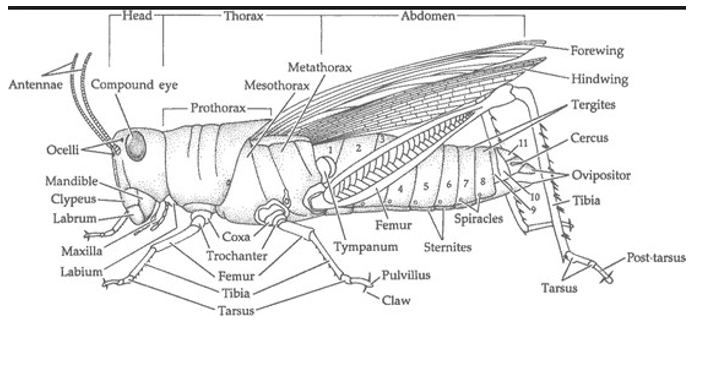 Head 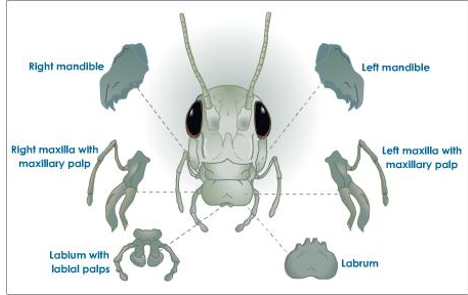 Head View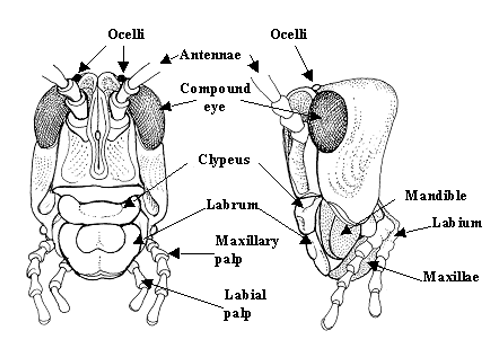 External Leg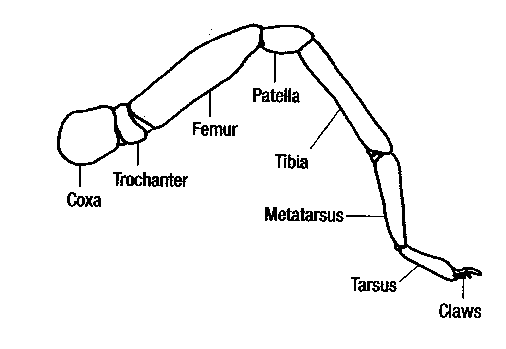 Internal Anatomy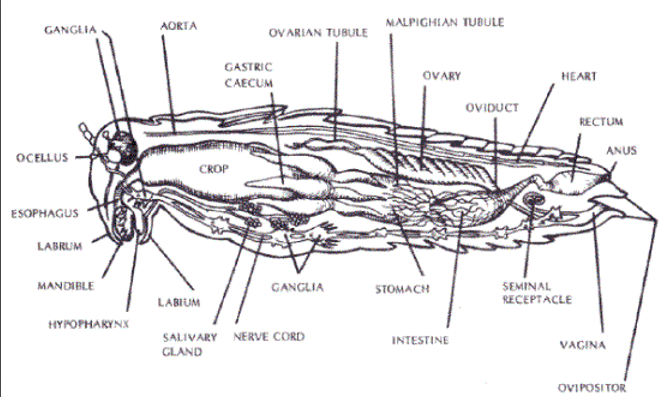 How well can you do?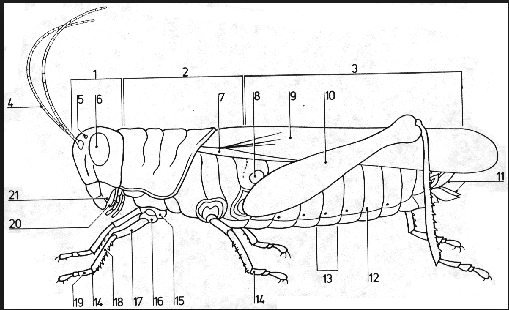 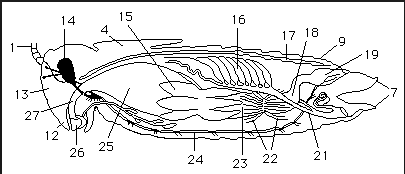 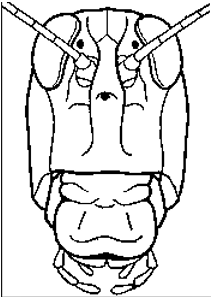 